                       RAPPORT MORAL D’ACTIVITE 2013/2014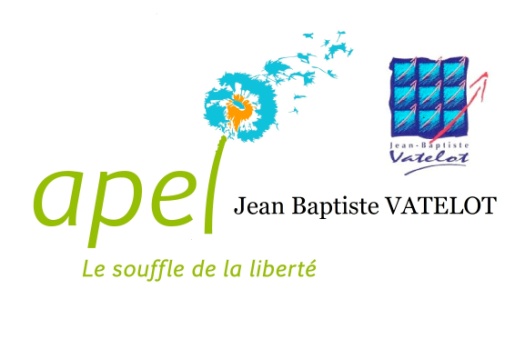 Mesdames, Messieurs,Au nom de toute l’équipe, je vous souhaite la bienvenue à notre Assemblée Générale.Je vous remercie de nous accorder  un peu de votre temps pour assister à cette assemblée, certes statutaire mais obligatoire, et  importante puisque nous allons d’une part, vous rendre compte de nos actions au cours de l’année 2013/2014, et d’autre part, vous rendre compte de l’utilisation des fonds de l’association. En qualité d’adhérent, c’est  aussi le moment de poser vos questions et de nous faire part de vos remarques et suggestions.Petite vidéo «  à quoi sert l’Apel ! »Tout d’abord un petit retour en arrière, fondé il y a 80 ans, le mouvement des Apel a participé au développement et au renouvellement de l’Enseignement catholique français. Sa contribution a été essentielle à certains moments clés de l’histoire du système éducatif français, pour la sauvegarde de la liberté de choix des familles et de la liberté d’ouverture d’institutions d’enseignement dotées d’un caractère propre.Apolitique et non confessionnelle, l’Apel représente l’ensemble des parents des établissements catholiques d’enseignement.L’action du mouvement repose sur des convictions profondes, exprimées dans le Projet du mouvement :les parents sont les premiers et ultimes éducateurs de leurs enfants ;la liberté du choix de l’école et la liberté de conscience sont deux libertés fondamentales, indissociables et inaliénables ;l’enfant est au centre de l’acte éducatif ;l’éducation doit prendre en compte toutes les dimensions de la personne et conduire l’enfant à définir un véritable projet de vie ;les parents sont membres de la communauté éducative, au sein de laquelle ils jouent un rôle essentiel.Au nom de ces convictions, les Apel agissent et s’impliquent dans la vie des établissements scolaires. Rassemblant les parents, elles ont la responsabilité de les représenter, au sein des établissements comme auprès des responsables de l’Institution scolaire et des pouvoirs publics. Le mouvement des Apel accompagne également les parents dans leur tâche éducative au travers des différents services qu’il leur offre : le Service d’information et de conseil aux familles, le magazine Famille & éducation, le site www.apel.fr, la plateforme téléphonique Apel Service.Fortes de l’expérience des parents, les Apel participent au débat éducatif, que ce soit sous forme de conférence-débat dans un établissement, de colloques dans régionaux, de congrès nationaux, ou de prises de position publiques sur un projet de réforme. Enfin, les Apel continuent à défendre la liberté d’enseignement et du choix de l’école.Notre rôle est donc de  représenter, d’être à l’écoute de tous les parents , de soutenir les projets de l’établissement et de vous proposer des temps de réflexions mais aussi des temps de rencontre conviviaux qui nous permettent également de récolter  des  fonds  pour financer des actions au bénéfices des élèves.Suite à l’Assemblée Générale du 26 Octobre 2012,  j’ai repris la Présidence de l’association, cela fait deux que j’ai   à mes côtés un Conseil d’Administration et un bureau, au nombre de 10 membres très motivés et impliqués.Au cours de l’année qui vient de s’écouler, nous avons mené différentes actions, en collaboration étroite avec les chefs d’établissement et toute la communauté éducative, afin de travailler ensemble dans un climat de respect mutuel et de confiance, avec toujours le même but : faire en sorte que nos enfants se sentent bien, se sentent entourés et écoutés. Et je tiens à remercier Monsieur Lemaire et Mme Albérici, ainsi que toute la communauté éducative, de nous laisser entrer dans l’établissement, dans les classes quand nous intervenons, d’accepter et de  nous laisser avancer dans nos projets, mais aussi pour la confiance et le respect qu’ils nous accordent.Nos principales actions :	La rentrée des classes du mardi 3 Septembre 2013: L’Apel est présente le jour de la rentrée des classes pour accueillir les nouveaux parents et les nouveaux élèves, avec une collation offerte, et nous offrons à tous les élèves de l’établissement un croissant à la récréation et un jus de fruit, car nous savons tous qu’avec le stress de la rentrée les estomacs parfois sont noués et il est difficile de leur faire prendre un petit déjeuner. Cela dit c’est un moment très attendu et très apprécié des élevés. 	La semaine des Apel : La semaine des Apel cette année s’est déroulée du 14 au 19 octobre 2013, sous le thème " Lire, quel plaisir !" à l’école primaire et maternelle.  Lire, oui mais pourquoi ? Parce qu’on devient grand ? Parce qu’il le faut ? Lire, c’est le plaisir d’entrer dans des histoires, de découvrir des personnages qui vivent des aventures dans des pays inconnus à une autre époque que la nôtre… c’est entrer dans la vie d’enfants qui ont la même vie que nous mais qui se lancent un défi extraordinaire. Lire, c’est découvrir le plaisir de mots… Chacun fait appel à l’imaginaire du lecteur. La « montagne blanche » rappelle celle qu’on a vue pendant les vacances d’hiver ou observée dans le livre de géographie. Et si un monstre survient, le lecteur rassemble tout ce qui lui fait peur pour construire la bête hideuse qui fait froid dans le dos… De même, le « merveilleux gâteau » devient un mélange de toutes les sucreries qui font envie…C’est dans cette dynamique que nous avons souhaité proposer, en lien avec l’équipe éducative, des moments de conte. Le Jeudi 17 octobre 2013, sur le thème de la gourmandise (C’etait aussi la semaine du goût), les classes se sont succédées pour entendre des contes racontés par Madame Michèle MARTIN, conteuse professionnelle. Les plats lorrains étaient largement à l’honneur et nous ne serions pas étonnés que certains enfants aient réclamé une potée lorraine à leur maman !Pour clôturer cette belle journée et à l’occasion de la semaine du goût, une dégustation des produits du terroir lorrain, directement achetés aux producteurs "Clair de Lorraine" de Void Vacon, a été offerte à tous les enfants et enseignants de l’école primaire et maternelle, lors de la récréation de l’après midi.Les différents produits tels que la confiture de lait, les macarons à la mirabelle, le saucisson sec lorrain, le pâté au pain d’épice, la quiche lorraine, la bergamote, la guimauve à la bergamote, le sirop de madeleine ou encore le sirop de coquelicot ....ont réveillé les papilles gustatives de chaque enfant et enseignant !!Un goûter très attendu, très apprécié sous un magnifique soleil d’octobre.Organisation marché de noël du Vendredi 13 décembre 2013 : en lien avec  la communauté éducative et la participation de chaque élève par la fabrication d’objets de noël  qui ont servi à la vente et qui a permis de récolter des fonds, avec également la participation de parents volontaires que nous remercions tout particulièrement.  A cette occasion, nous avons offert un jus de pomme chaud à la cannelle aux élèves et aux parents qui se sont déplacés ce jour là. Saint Nicolas, nous a fait le grand plaisir de nous rendre une petite visite, accueillit par des dessins, des sourires, et des étoiles pleins les yeux, il a offert à chaque enfant un sachet de chocolat, et chaque classe a pu immortaliser ce moment, par le biais d’une photo souvenir. Tablettes Numériques : Le développement de l’équipement numérique dans les établissements catholiques d’enseignement est un enjeu majeur des prochaines années si l’on veut éviter une véritable « fracture numérique » entre les établissements publics et privés sous contrat. C’est pourquoi, l’Apel nationale a décidé d'affecter son budget « solidarité » au financement de projets d’équipement numérique. Avec les chefs d’établissements, nous avons préparé un dossier de solidarité numérique en décembre 2013 afin d’obtenir des subventions. Cinq projets ont été retenus par la commission, portant sur l’acquisition de matériel pédagogique numérique pour les écoles primaires et maternelles, dont deux projets pour les Apel Départementales. Le projet JB Vatelot a été retenu, il nous a permis d obtenir les subventions suivantes :Participation Apel nationale                  1500 euros
Participation Apel départementale      1500 eurosParticipation Apel Académique            1000 euros
Participation Apel JB Vatelot                 2000 eurosPour la somme restante du devis, c’est l’OGEC qui a financé. Les tablettes numériques sont donc arrivées à l’école. Pour une meilleure utilisation, chaque enseignant est parti en formation, une recherche de logiciel bien adapté à chaque enseignement a été étudié et dès la rentrée 2014/2015, les tablettes seront activées et actives !!	Commission cantine : La commission cantine a réuni des représentants de toute la communauté éducative le 24 janvier 2014.La cantine, comme tous les temps du temps de l’enfant à l’école, est une préoccupation de l’Apel. " C’était bon à la cantine ?" "As tu aimé ?" "Est ce que ça c’est bien passé ?" "as tu mangé ?" sont les questions qu’on entend à la sortie de l’école. Le repas de midi est important pour tous !Comme chaque année l’Apel, les chefs d’établissements, le responsable de la Société de restauration Elior, un représentant de chaque classe du Cours préparatoire à la troisième se réunit. Ce temps permet de recenser les points positifs et négatifs, les idées de solution, les points à améliorer. Les menus sont relus et l’organisation de la cantine est évoquée.Chacun peut y exposer son avis. Les participants travaillent à résoudre au mieux les problèmes posés.Afin de préparer au mieux cette commission, nous avons élaboré un questionnaire, que nous avons fait remplir sur place à tous élèves mangeant à la cantine, et nous avons pris un temps avec chacun pour expliquer le but de cette démarche, pour répondre à leurs questions et les aider à remplir le questionnaire en cas de besoin. Au total, 166 questionnaires ont été remplis. Ils représentent les 3/4 des élèves qui mangent à la cantine chaque jour. Les questionnaires ont été étudiés un par un. La synthèse, a été présentée sous la forme d’un power point.  La rencontre a permis plusieurs échanges : la propreté de la vaisselle, son entretien mensuel en plus des lavages quotidiens, l’achat de nouveaux couverts et de cruches, les contrôles d’hygiène très fréquents et réguliers... Ensuite les menus ont été revus : certaines demandes des enfants ont été entendues...tout en veillant au respect de l’équilibre alimentaire. Il est obligatoire ! Des fonctionnements vont être réfléchis pour améliorer le temps du repas. Dans les années à venir, l’Ogec va débloquer des fonds pour la rénovation de la cantine. C’est un gros projet qui s’ouvre. La réflexion est en cours... elle demandera du temps.Le prix de la cantine ? Il faut savoir que nous sommes un des établissements de Lorraine le moins cher au niveau du prix du repas. A la différence des établissements publics, le repas n’est pas subventionné. Les collèges publics reçoivent des aides du Conseil Général, qui ne sont pas accordées aux écoles privées. L’APEL de VATELOT travaille avec l’ Apel Départementale pour faire valoir les droits aux enfants du privé à bénéficier des mêmes avantages que ceux du public ! les dernières nouvelles, en vue des prochaine élections de 2015, une nouvelle action en justice va être intenter, mais nous ne manquerons pas de vous tenir informer de l’evolution, mais soyez convaincu que l’ Apel ne laisse pas tombé !!Participation aux portes ouvertes 21 Mars 2014 : Comme chaque année, nous étions présents  pour ce moment important, 1 stand était installé au collège-lycée et 1 autre au primaire, afin de faire connaître notre mouvement, mais pas seulement. Nous étions également à l’écoute des parents, et présent pour répondre à toutes leurs questions sur le fonctionnement de l’école, tout cela autour d’un café, jus de fruit et madeleine, et au primaire un coin était prévu pour accueillir les enfants avec dessin, livres… afin de les faire patienter.Soirée Zumba : Une grande première peu ordinaire pour l’APEL de JB VATELOT le soir du 5 avril : Zumba pour toute la Communauté éducative. Le samedi 5 Avril 2014, l’Apel, la Communauté éducative de l’ensemble scolaire JB Vatelot, les élèves et les Toulois ont chaussé les baskets et enfilé une tenue de sport, pour rejoindre la salle Omnisport Balson dès 20 h 00. Jusque 23 h, ils ont participé à la première soirée Zumba !!!Animée par trois professeurs agréés : Gwen, David et Pascale, la soirée s’est déroulée dans une ambiance sportive, chaleureuse C’est sûr, la joie et la bonne humeur étaient au rendez-vous !! Les bénéfices de cette soirée vont permettre la concrétisation de projets éducatifs et scolaires.	Carnaval du  Jeudi 27 Mars 2014 : L’Apel a répondu  présente au  traditionnel défilé du carnaval pour l’encadrement du défilé, et la distribution du goûter. C’était la Mi-carême ! Sous les yeux émerveillés des parents, et des toulois présents dans les rues et avec la présence d’un magnifique soleil, nos fées, princesses, sorcières, mousquetaires, pompiers, soldats, cow-boys, ninjas, indiens et autres n’ont pas manqué cette occasion pour se faire admirer. Sous la conduite des maîtresses, des parents et des membres de l’ Apel, également déguisés, le défilé tambourinant et bruyant a traversé les rues principales du centre ville de Toul, pour y rejoindre autour de la place ronde les élèves de la Sainte Famille, dans une ambiance chaleureuse et festive. Le défilé a ensuite poursuivit son chemin vers le collège JB Vatelot où les collégiens attendaient impatiemment et en réservant un accueil chaleureux au cortège, pour le grand plaisir des petits, tout émerveillés. De retour à l’école, un goûter attendait les petits et grands, grâce aux succulents gâteaux, beignets, tartes... confectionnés par les parents, le tout accompagné d’un verre de jus de fruit, goûter très attendu et apprécié par tous le élèves après une grande balade. Félicitations et un grand merci aux enfants, aux parents, aux enseignants pour ce beau moment de partage, festif et convivial.Opération chocolat de Pâques :  Pour la première fois et en collaboration avec Initiatives Saveurs, l’ Apel a mis en place « l’opération chocolats de Pâques », qui a permit de faire plaisir aux petits mais aussi aux grands en offrant de délicieux chocolats et gourmandises d ‘Alex Olivier. Le bénéfice de cette opération, nous a aidés à la réalisation de projets scolaires et éducatifs pour vos enfants, mais nous avons aussi agis concrètement pour un développement durable en choisissant des chocolats bio et/ou équitables. Autant de bonnes raisons pour régaler petits et grands !!Marché aux fleurs du vendredi 16 mai 2014 : malgré une date tardive en  raison des vacances scolaires un peu décalées, cette année encore le traditionnel Marché aux fleurs a attiré les familles. Fleurs et légumes ont rejoint les potagers et les balcons. Les parents, enseignants et élèves ont répondu présents une nouvelle fois pour le Marché aux fleurs ! Comme l’année dernière, vous avez été nombreux à passer commande, et massivement vous êtes venus le jour J pour préparer l’embellissement de vos balcons, jardins. Nous vous en remercions !!Nous avons travaillé en collaboration avec le fleuriste et horticulteur Faivre, Bricomarché à Ecrouves et le Discount des Fleurs à Dommartin Les Toul. Un peu plus de 500 fleurs étaient exposées, géranium, lierre, bégonias, dahlias, orchidées... Pour la toute première fois, on pouvait y trouver des légumes, des courgettes, potimarrons .... et  des épices, du persil et du basilic ... mais également des bouquets de fleurs composés !!  Les bénéfices de cette journée vont permettre la concrétisation de projets éducatifs et scolaires.	Soutien à Manon Levieux :  Manon Levieux, 17 ans et demi, élève de Terminale du lycée JB Vatelot, écrit un premier sketch de 13 minutes qu’elle décide de présenter au Festival de L’humour des Lycéens, à Ludres. Il va lui permettre de remporter ce concours avec cinq autres jeunes. Elle aura ensuite la chance de monter sur scène et faire une tournée dans toute la Lorraine. Alors bien sûr,  l’ Apel se devait d’être présente, au côté de la communauté éducative, pour soutenir, applaudir la future jeune artiste lors de la représentation du Vendredi 27 Juin 2014 à la Comédie de Nancy , un café théâtre qui ce soir là, faisait salle comble et lui souhaiter une belle et longue carrière humoristique, que nous continuerons à suivre régulièrement , car Manon possède un grand talent d’humoriste qui annonce un bel avenir dans cette voie, tout comme les cinq autres lycéens !!	Tombola : Cette année encore, la vente de tickets tombolas a rencontré un vrai succès auprès des parents d’élèves, des élèves, des papis et des mamies, des tontons et des tatas, des voisins... Près de 1800 tickets vendus, un nouveau record !!!! Toute l’équipe Apel vous en remercie car nous sommes tout à fait conscients que c’est grâce à votre participation que la tombola a remporté un énorme succès.Nous avons félicité quatre meilleurs vendeurs en leur offrant à chacun un chèque cadeau de 50 euros et 30 euros :
 meilleur vendeur maternelle : Paul Furlotti 15 carnets vendus / 50 euros 
 meilleurs vendeurs primaires : Mélanie Blanqué 11 carnets vendus / 30 euros 
                                                            Gabriel Durand 11 carnets vendus / 30 euros
 meilleur vendeur collège : Marine Poupin 9 carnets / 50 euros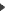 Organisation de la kermesse de fin d’année Samedi 28 juin 2014 : Notre plus importante manifestation !! Toute la Communauté éducative de J-B VATELOT  s’est réunie, pour la première fois, dans la toute nouvelle salle d’Arsenal de Toul pour une journée de détente !! C’est une salle idéale pour son confort apprécié par tous les spectateurs, son espace, une vaste scène pour nos petits artistes, qui apprécient tout particulièrement les loges et les coulisses. Nous remercions tout particulièrement la ville de Toul de nous permettre l’utilisation de cette magnifique salle et ses techniciens présents pour leur disponibilité et leur amabilité.La fête de l’école ? Enfants, parents et enseignants l’attendent chaque année avec impatience...Tous les parents, grands-parents, tontons, tatas, amis... ont tous répondu présents. La salle propose 750 places assises et nous n’en étions pas loin de les occuper toutes ! Une affluence inégalée. Les élèves des classes maternelles et primaires, les jeunes du collège ainsi que les enseignants se préparent depuis plus d’un mois à monter sur scène et nous proposer cette année encore un magnifique spectacle et un très beau voyage autour du monde, pour le plus grand plaisir des petits et des grands ... La fête de l’école c’est aussi le moment pour les membres de l’Apel de dire au revoir aux enseignants qui nous quittent pour poursuivre leur parcours professionnel dans d’autres établissements de LORRAINE. La fête de l’école c’est aussi un moment de convivialité et de partage, un temps pour permettre aux membres de l ’Apel de remercier tous les parents qui ont répondu présents tout au long de l’année à toutes les manifestations que nous organisons. Un merci aussi à tous les élèves, les enseignants, les chefs d’établissements et tous les commerçants. L’apéritif offert pas l’APEL à la fin du spectacle était dans cette intention : punch lorrain pour les adultes et jus de fruits pour les enfants.	La kermesse ne serait pas ce qu’elle est sans son traditionnel barbecue. Nombreux cette année étaient les réservations, au nombre de 300 sans compter, les repas achetés sur place. Que tous soient  remerciés d’avoir partagé ce moment avec nous. Un grand merci tout particulier à tous les enseignants des classes maternelles, primaires ou des collèges et lycée pour leur coup de main très apprécié quand midi a sonné, un beau travail d’équipe !!La fête de l’école c’est aussi un temps pour s’amuser en famille, entre copains ou encore avec les enseignants !!!
Comme chaque année, ils étaient très attendus : les stands de jeux étaient au rendez vous, installés dans un des deux hangars très spacieux que cette nouvelle salle nous offre.
Le chamboul’ tout, le tir à l’arc, le jeu des enveloppes, le tir au but, la pêche au canard, des ateliers créatifs….Le plaisir de repartir avec des lots !! On joue on gagne !! ...que ce soit avec les enveloppes, toutes étaient gagnantes cette année, les différents stands où  l’on pouvait cumuler des points et retirer des lots, et le tir au but puisque cette année encore, les meilleurs buteurs étaient récompensés au nombre de 3. 
Premier buteur  : 1 sac a dos, 1 ballon, 1 casquette, 1 t shirt(les officiels de la coupe du monde 2014 !), 1 poster ASNL, une écharpe ASNL.
Second buteur  : 1 sac cabas, 1 ballon, 1 t shirt (les officiels de la coupe du monde 2014), 1 poster ASNL et une écharpe ASNL.
Troisième buteur : 1 sac cabas, 1 ballon (les officiels de la coupe du monde et 1 poster ANSL, 1 écharpe ASNL.
Félicitation aux trois gagnants !!La fête de l’école c’est aussi et surtout une belle collaboration, un travail d’équipe, une relation de confiance... une grande famille, tout simplement, qui a rassemblée les chefs d’établissement, les enseignants, les personnels, les élèves et les parents. C’est le travail et la concrétisation de toute une année (sans oublier les précédentes), c’est l’investissement, la motivation et la bonne humeur de chacun qui ont fait de cette fête de l’école une belle et grande réussite, un grand MERCI à chacun de nous avoir fait confiance et de nous avoir suivis tout au long de cette année, et de votre présence à cette belle fête !La fête de l’école c’est aussi un partenariat avec de très nombreux commerçants, de Toul. Nous les remercions  pour leur participation tout au long de cette année et pour les nombreux lots offerts pour cette kermesse.Merci également à la Municipalité de Toul, à tous les techniciens présents, pour tous les effets sonores, lumières et techniques et pour leur sympathique collaboration.Merci à tous les parents volontaires durant ces deux jours et pour toutes les manifestations de cette année pour votre aide et votre gentillesse.Et enfin la fête de l’école c’est aussi grâce à la cohésion, la collaboration, le travail d’équipe, la confiance, la disponibilité, la motivation, la bonne humeur en toute circonstance, la détermination et le même objectif, d’une belle équipe APEL.	Fournitures scolaires : Scoléo et Bossuet : depuis quelques années maintenant l’ Apel a mis en place en partenariat avec Scoléo un système de commande des listes de fournitures scolaires par internet , avec un avantage de tout recevoir directement le fournitures à la maison et si on avait plusieurs enfants, les colis par enfant et par classe étaient séparés. Cette opération permettait de rapporter à l’Apel, 1 euros de bénéfice par commande passé. Nous avions en moyenne 80 commandes de passées chaque année. Cette année, nous avons gardé notre partenariat avec Scoléo, mais nous avons voulu également mettre en avant le commerce toulois alors nous avons proposé à la Librairie Bossuet, qui je tiens à le rappeller c’est la dernière librairie sur Toul, un partenariat concernant les fournitures scolaires. Partenariat qui a pu aboutir, tout en gardant la participation de 1 euro reversé à l’ Apel.  Une opération qui a très bien fonctionnée, puisque  178  commandes a été passées. Alors comme toute première fois, il y a eu quelques petits inconvénients qui ont pu être rapidement régularisés, mais  chacun à pu avoir des produits de bonne qualité à un prix très raisonnable. Une opération que nous renouvellerons l’année prochaine et j’ai rendez vous prochainement avec Mme Chenu, pour faire un point sur les éventuelles choses à améliorer.La mise en place des parents correspondants : avec une réunion de rentrée, la mise en place des questionnaires avant chaque conseil de classe, chaque trimestre, ainsi la liste des parents correspondants présents aux différents conseils. Une nouveauté cette année : chaque parent correspondant avait la possibilité de participer à d’autres conseils de classes que celui de son enfant. Ce dispositif a permis la présence d’un parent correspondant dans chaque classe et chaque conseil. Cette expérience est à renouveler l’année prochaine. Les comptes rendus, en lien avec les enseignants et La Directrice du collège lycée Mme Albérici, ont été transmis.Les correspondants allemands : Cette année et pour la première fois l ’Apel a voulu participer à leur venue, et a offert à tous les élèves et leurs correspondants un goûter très apprécié après une visite de Toul bien chargée. Pour créer des liens et marquer l’importance des rapports avec les écoles allemandes, l ’Apel, les enseignantes allemandes très sympathiques, et les enseignants du collège JB Vatelot se sont réunis autour d’un dîner au restaurant, un beau moment d’échange et de partage, une belle rencontre, une  expérience à renouveler !Participation aux conseils de disciplinesParticipation aux sorties sportives : L ’Apel JB Vatelot était présente cette année pour accompagner les classes en sortie sportives, piscine, patinoire et aviron. Nous remercions les différents établissements de nous accueillir et nous remercions les enseignants de nous permettre de partager ces moments de partage fort en émotion !Participation aux temps forts de Noël et de Pâques : l’Apel a répondue présente aux différentes célébrations.Participation aux réunions de l’ OGEC ( Organisme de Gestion de l’Enseignement catholique)Participation financière à différents projets de l’établissement comme la participation aux sorties de l’ensemble scolaire à hauteur de 5272 euros, ou l’achat de matériels, jeux, cette année des jeux de cours pour les élèves de maternelle ont été financés à hauteur de 300 euros, participation à hauteur de 2000 euros pour l’achat de tablettes numériques, mais encore …. Vous pourrez le constater quand nous aborderons la lecture des comptes.Formation Apel Départementale : l’Apel JB Vatelot a également répondue présente pour les différentes formations que l’Apel Départementale propose, que ce soit  pour les parents correspondant, rôle de chacun … afin de se tenir toujours informé et au courant  de l’évolution et des progrès en cours.Conseil des Présidents : L’Apel JB Vatelot était également présente au tout premier Conseil des Présidents afin de créer des liens et d’échanger avec les différentes Apel. Il a été un beau moment d’échange, de partage et de rencontres.Représentation des parents à l’ Apel Départementale de Meurthe et Moselle et à l’ Apel  de l’ Académie  de Nancy-MetzLe Site internet de l’ Apel :  sur le site JB Vatelot  www.jbvatelot.org  et je tiens d’ailleurs a remercier Monsieur Lemaire et Mme Albérici pour nous avoir permis d’ouvrir une rubrique, un site où l’on y retrouve tous les événements forts de l’année, toutes les manifestations où chacun s’il le désire peut y laisser un petit commentaire !!!Nous avons également ouvert une page facebook www.facebook.com/apel.jbvatelot où vous pouvez y retrouver toutes nos actions mais aussi et surtout toutes les actualités de l’Apel Nationale et des autres Apel d’établissements. Ces actions ont pu être menées grâce à l’investissement et la motivation des membres du Conseil d’Administration, à la collaboration basé sur le respect et la confiance avec la Direction, les enseignants et le personnel, tous les parents et élèves qui nous ont apporté leur aide, mais aussi à tous ceux qui ont répondu présents lors des différentes manifestations.									Pour le Conseil d’Administration									La Présidente 										Nadine DECOMBEElection du Conseil d’AdministrationPour l’année  2013/2014 le Conseil d’Administration était composé de :Nadine DECOMBE				-  Stéphanie LAGARDEEmilie BOONE				-  Gaëlle FURLOTTICéline CANET 				-  Stéphanie GODIERLuc VAUCHELET 				-  Erwan RONDEAU		Emmanuelle BAYLE				-  Frédéric FURLOTTIAudrey GEORGEL				-  Michèle COUTURIERChristophe COUJANDASSAMYLes personnes sortantes sont :Nadine DECOMBE   			 -  octobre 2011 à Septembre 2014 		 Fin de mandat (3ans)Gaëlle FURLOTTI     			 -  Octobre 2013 à Juin 2014 			 Démission Christophe COUJANDASSAMY	 -  Octobre 2012 à Septembre 2014  	 	 DémissionMichèle COUTURIER     		 -  Octobre 2013 à Janvier 2014 			 DémissionStéphanie GODIER			 -   Octobre 2012 à Septembre 2014 		 DémissionPour l’année 2014/2015 le Conseil d’administration sera :Stéphanie LAGARDE			- Emilie BOONEAudrey GEORGEL				- Fred FURLOTTIEmmanuelle BAYLE				- Erwan RONDEAUCéline CANET				- Luc VAUCHELETSe représente :Nadine DECOMBESe présente : Maureen DELBARBEAurore LENEVEUCette année le Conseil d’Administration sera composé de 10 Membres.  Le  nouveau Conseil d’Administration élira son bureau lors de sa prochaine réunion, le Lundi 6 octobre 2014 à 18 h 00 au collège.Nous mettons en place cette année un groupe de parents bénévoles pour les différentes manifestations, sont déjà inscrits :Julien et Emma PARADIS (kermesse)	- Nicolas et Christelle CHIRON (kermesse)Christelle FAILLY (kermesse)		- Elisabeth POIRSON (kermesse)Virginie Zévio (kermesse)			- Stéphanie GODIER (Manifestations)Christophe COUJANDASSAMY (manifestations)Nathalie UGUEN (kermesse)Magalie GUENIN (kermesse, Marché de Noël)Gaëlle FURLOTTI (Manifestations)Patrick HALTEL (Manifestations)Si vous souhaitez rejoindre notre équipe, complétez le bulletin de candidature ci-dessousLe  nouveau Conseil d’Administration élira son bureau lors de sa prochaine réunion, le Lundi 6 octobre 2014 à 18 h 00 au collège.__________________________________________________________________________________________________                       BULLETIN DE CANDIDATURE PARENTS BENEVOLES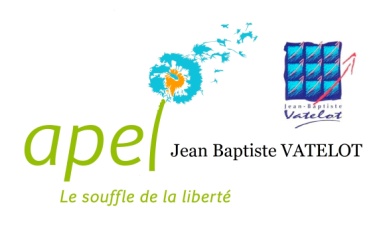 NOM :						Prénom :Classe(s) du (des) enfant(s) :Adresse :Téléphone :					E-mail :Approbation du règlement intérieurLe règlement intérieur complète et précise les statuts de l’Association. Il permet d'informer les membres de celle-ci sur le fonctionnement ainsi que le déroulement de ses activités, mais il précise aussi les engagements de chacun, et les tâches demandées pour les différents postes à responsabilités.  La rédaction et la mise en place de ce dernier va devenir obligatoire cette année. Celui ci doit être approuvé lors de l’AG.COTISATION 2013/2014Abonnement Famille et Education 						4.80 €Apel Nationale									3.00 €Apel de l’académie Nancy-Metz						3.00 €Apel de Meurthe et Moselle							3.36 €Apel JB Vatelot									4.84 €										_____________						TOTAL				19.00 €La cotisation a  été votée et approuvée en Janvier 2013, mais  est  effective dans notre établissement que depuis  la rentrée de Septembre 2014 Planning 2014/2015Mardi 30 septembre 2014 : Assemblée GénéraleLundi 13 octobre 2014 : Dictée ElaVendredi 17 octobre 2014 : Course solidaire ELA aux étangs de ChaudeneyMardi 14 octobre 2014 : Dégustation de pain au primaire et maternelle (Semaine du goût)Jeudi 16 octobre 2014 : Dégustation du pain au collège Vendredi 5 décembre 2014 : Journée Communauté EducativeVendredi 12 décembre 2014 : Marché de NoelJeudi 12 mars 2015 : Fête de la Mi Carême  Samedi 14 mars 2015 : Portes Ouvertes16 au 20 Mars 2015 : Semaine des Apel « Lire quel plaisir »7 ou 12 mai  2015 (à confirmer) : Marché aux fleursSamedi 27 juin 2015 : Kermesse Arsenal1 ou 2 juillet 2015 : Parc Attraction (en réflexion)Autres projets pour 2014Mise en place d’un journal trimestrielPartenariat avec l’Apel de l’école de la Sainte Famille